航天系统部关于“十三五”航天领域预研专用技术第二批项目指南发布及申请事项的公告发布时间：2017-07-25 18:35:28   点击数：913依据航天领域预研专用技术“十三五”规划成果，航天系统部已于2017年7月25日在全军武器装备采购信息网“采购需求”栏目“预研”板块发布了“十三五”航天领域预研专用技术第二批项目100条指南信息，其中涉密89条（需按涉密查询流程查询），公开11条（清单附后），邀请国内有能力从事航天领域预研专用技术研究的单位参加，现将有关事项公告如下：一、项目定位航天领域专用技术预研，定位于面向未来五至十年航天领域专用技术发展趋势，预期技术成熟度4-6级。二、申报流程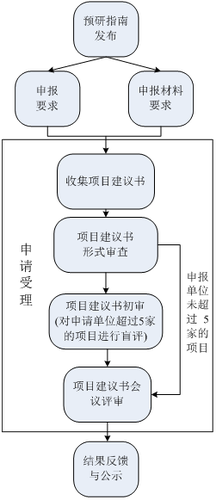 三、申报要求1、申请人应当是申报项目的实际负责人，限1人，具备高级专业技术职务（职称）。申请人同年申请及承担的专用技术项目数量不超过3项，申请人必须具有中华人民共和国国籍；2、鼓励科研院所、院校、企业等以团队攻关形式，根据各自专业特长联合申报项目，联合申报项目单位原则上不超过3个；3、在站博士后、正在攻读研究生学位以及无工作单位的科研人员均不得作为申请人进行申请；4、可申请指南中部分研究目标和内容，指南指标为牵引性指标，可进行优化完善，研究进度、成果形式等应满足指南所列要求；5、申请单位应组织对本单位申请人所提交材料的真实性、科学性及可实现性进行审核，同一研究目标和内容的项目建议书同一独立法人单位只能申报1项；6、暂不受理因学术不端、科研诚信不佳、重大失泄密等问题进入黑名单，尚未解禁的申请人和申请单位。四、申报材料要求（一）申报材料1、会评版《项目建议书》电子版，格式见附件1；2、盲评版《项目建议书》纸质材料7份，A4纸双面打印，格式见附件2；3、纸质《承研单位信息表》1份，A4纸打印，加盖申请单位公章（团队所有单位均提供，格式见附件3）；4、保密承诺书1份，A4纸打印，加盖单位公章（团队所有单位均提供，格式见附件4）；5、申请单位保密资质复印件1份，A4纸，加盖申请单位公章（须与保密资质的单位名称一致）；如保密资质单位名称与《项目建议书》、《承研单位信息表》不一致，须提供证明材料；6、光盘1份，内含6份文件，包括：《项目建议书》（含盲评版和会评版）Word文件、《承研单位信息表》Word文件、《经费概算书》Word文件（格式见附件5）、《项目建议书汇总表》（格式见附件6）及申请单位保密资质扫描件（jpeg文件格式）。（二）电子版文件命名规则1、项目建议书电子版命名规则：子专题编号-子专题名称-申请单位全称-项目建议书（盲评/会评）；2、经费概算书电子版命名规则：子专题编号-子专题名称-申请单位全称-经费概算书；3、承研单位信息表电子版命名规则：申请单位全称-承研单位信息表；4、项目建议书汇总表电子版命名规则：申请单位全称-3050X项目建议书汇总表；5、保密资质电子版命名规则：申请单位全称-保密资质。（三）注意事项1、盲评版《项目建议书》简装订，不得体现任何单位、申报人、编码、条形码、二维码等信息；2、《经费概算书》共3个模板。多个单位联合申请（参研而非外协）承担一个项目的，责任单位填写第一个责任单位总报告模板及第二个参研单位分报告模板，其他承研单位填写第二个参研单位分报告模板；一个单位独立申请承担一个项目的，填写第三个单独申报模板；3、申请单位应确认光盘可读（如有密码须准确提供），光盘不可读视为无效申请；4、《项目建议书》、《经费概算书》填写的编号、名称应与指南一致；5、保密承诺书和保密资质仅申请涉密项目提交；6、若申请指南中部分研究内容，请在建议书封皮子专题名称后面用括号备注，如：子专题名称（研究内容1、2、5）；同时电子版文件名称也要备注，如：子专题编号-子专题名称（研究内容1、2、5）-申请单位全称-项目建议书（盲评/会评）。五、申请受理（一）答疑安排采用现场集中答疑。申请单位参会人员须携带单位介绍信，经核查登记后方可进入会场。答疑时间：2017年8月2日（14:30~17:30）。答疑地点：北京市海淀区西山应物会议中心（丰豪东路1号）三层一会、二会、三会。（二）收集项目建议书采用现场集中受理方式，无需通过网站对接报名。受理时间：2017年8月15日（08:30~17:30）。受理地点：北京市海淀区西山应物会议中心（丰豪东路1号）三层报告厅。（三）审查程序立项评审分为形式审查、初审和会议评审。1、对现场集中提交的项目建议书进行现场形式审查；对非现场申报的材料，将不予受理。以下情况视为形式审查不通过：（1）申报材料不齐全；（2）申请项目的编号、名称与指南不符；（3）申请人上报的盲评材料中涉及申请单位及申请人信息，或有单位、申报人、编码、条形码、二维码等信息；（4）未按要求加盖申请单位公章，或公章与申请单位不符；（5）其他明显不符合申报要求和材料格式要求的情况。2、对于超过5家申请单位的指南需进行项目建议书盲审。盲审采用专家打分方式进行，申请单位不到现场答辩。重点考核方案可行性、技术创新性等，由盲审专家组对项目进行审查，按得分高低确定申报团队排序，一般选取前5家进入后续会议评审。3、对通过盲审的单位将另行通知后续会议评审的时间安排及要求。4、会议评审形式为申请单位现场答辩，采用专家打分方式进行择优。评审专家组由技术领域专家、财务专家等组成。六、结果反馈与公示计划下达后，向入选承研单位通知结果及后续安排。航天系统部      二〇一七年七月二十五日单击链接下载公开项目清单及相关附件：公开指南信息清单 附件附件中包含以下内容:1.“十三五”预研专用技术项目建议书（会评版）2.“十三五”预研专用技术项目建议书（盲评版）3. 承研单位信息表4. 保密承诺书5. 经费概算书6. 项目建议书汇总表